Prot. n.:	350-4/2014Data:	21.1.2019AI MEMBRI DEL CONSIGLIO DEL COMUNE DI ISOLAOggetto:   	Approvazione del programma di investimento per l'investimento »ATTREZZATURE URBANE PER LA ZONA DELL'INDUSTRIA CITTADINA EST«Il Comune di Isola intende attuare l'edificazione delle attrezzature urbane nella zona industriale nella parte orientale di Isola, con denominazione ZONA DELL'INDUSTRIA CITTADINA EST (nel testo a seguire: CMI-est). La zona si trova a est della strada costiera tra Isola e Valetta in un'area prevalentemente non edificata che arriva fino agli esistenti stabili (Mehanotehnika e Stavbenik).Il programma di investimento in oggetto (PI) esamina l'attuazione dell'investimento, riferito alle attrezzature urbane CMI-est e comprende l'edificazione delle infrastrutture urbane per le necessità della zona CMI-est a Isola. Con la realizzazione dell'investimento, a Isola aumenterà l'offerta di terreni urbanizzati ben collegati e accessibili, a disposizione per le attività di produzione, artigianato e attività terziarie. Il Comune di Isola desidera rendere possibile lo sviluppo idoneo di attività di produzione, artigianato e terziarie grazie anche all'edificazione di nuove infrastrutture urbane dell'area; condizione necessaria per l'edificazione e l'esercizio degli stabili previsti e per l'arrivo di soggetti commerciali nell'area. Dopo la realizzazione dell'investimento verranno acquisiti e saranno disponibili superfici accessibili e urbanizzate, interessanti soprattutto a potenziali nuovi investitori e all'ulteriore sviluppo di soggetti commerciali. Si darà così un ulteriore contributo allo sviluppo economico del comune con effetti sullo sviluppo stesso, sull'apertura di nuovi posti di lavoro e migliori possibilità di impiego nel comune. L'effetto sarà indirettamente visibile anche sul miglioramento delle condizioni lavorative e abitative della popolazione locale, visto che l'investimento contribuirà allo sviluppo sostenibile ambientale e territoriale e allo sviluppo economico bilanciato. Il Comune di Isola cercherà si stimolare la crescita e lo sviluppo, nonché di migliorare la competitività delle imprese nel settore delle piccole e medie imprese.L'investimento è previsto in due fasi. Nella prima fase è prevista l'attuazione dell'urbanizzazione della zona centrale. Nella seconda fase invece si prevede la sistemazione delle infrastrutture nella parte orientale della zona.Il PI in oggetto esamina in conformità all'articolo 13 dell'Ordinanza sulla metodologia di stesura e predisposizione della documentazione di investimento nel settore della finanze pubblica (Gazzetta Ufficiale della Repubblica di Slovenia nn. 60/06, 54/10, 27/16) la variante ottimale »con attuazione dell'investimento« che prevede l'edificazione delle infrastrutture urbane nell'area del CMI-est. Il PI comprende tutti i contenuti, stabiliti dal punto 4 dell'articolo 13 dell'Ordinanza sulla metodologia di stesura e predisposizione della documentazione di investimento nel settore della finanza pubblica (Gazzetta Ufficiale della Repubblica di Slovenia nn. 60/06, 54/10, 27/16).In conformità all'Accordo per lo sviluppo della regione costiera e carsica, per il presente progetto si è accordato il cofinanziamento al massimo fino al valore di 886.747,82 EURO (620.723,47 EURO da ESRR e 266.024,34 dal Bilancio della RS). La rimanente parte del valore del progetto viene garantita dal comune da mezzi propri. In conformità all'Accordo l'ammontare stabilito del cofinanziamento è fino all'80% delle spese giustificate. A causa della modifica delle fonti di finanziamento e dell'armonizzazione delle altre disposizioni si redige il rinnovo del programma di investimento per l'anno 2016 già approvato. Il programma di investimento (PI) è redatto in conformità all'Ordinanza sulla metodologia per la stesura e la predisposizione della documentazione di investimento nel settore della finanza pubblica (Gazzetta Ufficiale della RS nn. 60/2006 e 54/2010). Il programma di investimento approvato sarà allegato alla stesura del progetto per il cofinanziamento dai mezzi per lo sviluppo regionale, la stesura del quale è nella fase conclusiva.ConclusioneIn base alle motivazioni di cui sopra si propone al Consiglio comunale di approvare il Programma di investimento per l'investimento »ATTREZZATURE URBANE PER LA ZONA DELL'INDUSTRIA CITTADINA EST«, redatto dall'impresa AD-SVETOVANJE, Anes  Durgutović s.p., Jakopičeva ulica 11, 1241 Kamnik nel novembre del 2018. Il Programma di investimento approvato sarà la base per la stesura della documentazione del bando e per l'attuazione del bando per le selezione dell'esercente dell'urbanizzazione a seguito dell'approvazione del bilancio di previsione per l'anno 2019.Capo dell'Ufficio attività economiche, investimenti e sviluppoinfrastrutture comunali                                                                                     Il Sindacomag. Tomaž Umek                                                                                              Danilo MARKOČIČSi allega:Proposta della delibera,Programma di investimento per l'investimento »ATTREZZATURE URBANE PER LA ZONA DELL'INDUSTRIA CITTADINA EST«PROPOSTAProt. n.:	350-4/2014Data:	31.1.2019In virtù dell'articolo 29 della Legge sulle autonomie locali (Gazzetta Ufficiale della RS nn. 94/07 – testo unico ufficiale, 76/08, 79/09, 51/10, 40/12 – Sigla: ZUJF, 14/15 – Sigla: ZUUJFO, 11/18 – Sigla: ZSPDSLS- 1 e 30/18), degli articoli 30 e 100 dello Statuto del Comune di Isola – testo unico ufficiale (Bollettino Ufficiale del Comune di Isola n. 5/18), il Consiglio del Comune di Isola, riunitosi alla sua 2a  seduta ordinaria, tenutasi il 31 gennaio 2019, accoglie il seguente atto diD  E  L  I  B  E  R  ASULL'APPROVAZIONE DEL PROGRAMMA DI INVESTIMENTOper l'investimento»URBANIZZAZIONE DELLA ZONA DELL'INDUSTRIA CITTADINA EST«1Si procede all'approvazione del documento Programma di investimento »URBANIZZAZIONE DELLA ZONA DELL'INDUSTRIA CITTADINA EST«, redatto dall'impresa AD-SVETOVANJE, Anes Durgutović s.p., Jakopičeva ulica 11, 1241 Kamnik nel novembre del 2018.2Il Programma di investimento rappresenta, insieme alla documentazione progettuale e al permesso edile passato in giudicato la base per la stesura della documentazione progettuale per la selezione dell'esercente dell'urbanizzazione, da effettuare a seguito dell'approvazione del bilancio di previsione per l'anno 20193Il presente atto di Delibera ha efficacia immediata.    									   I l  S i n d a c oDanilo MARKOČIČSi recapita a:						1)	membri del CC – come dal materiale,3)	atti.	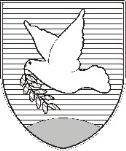 OBČINA IZOLA – COMUNE DI ISOLAžupan – IL SINDACO Sončno nabrežje 8 – Riva del Sole 86310 Izola – IsolaTel: 05 66 00 100, Fax: 05 66 00 110E-mail: posta.oizola@izola.siWeb: http://www.izola.si/OBČINA IZOLA – COMUNE DI ISOLAOBČINSKI SVET – CONSIGLIO COMUNALESončno nabrežje 8 – Riva del Sole 86310 Izola – IsolaTel: 05 66 00 100, Fax: 05 66 00 110E-mail: posta.oizola@izola.siWeb: http://www.izola.si/